7 апреля во всем мире отмечается международный день здоровья 
⠀
Друзья, сегодня этот день как никогда актуален. Миллионы россиян сплотились в борьбе с распространением коронавирусной инфекции 
⠀
Сейчас важно соблюдать гигиену, не выходить из дома без необходимости и не забывать заниматься физическими упражнениями (60 минут в день для детей и 150 минут в неделю для взрослых).
⠀
Продолжаем сидеть дома и готовиться к выполнению нормативов ГТО 
⠀
#ГТО #подтяниськдвижению #деньздоровьясГТО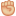 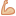 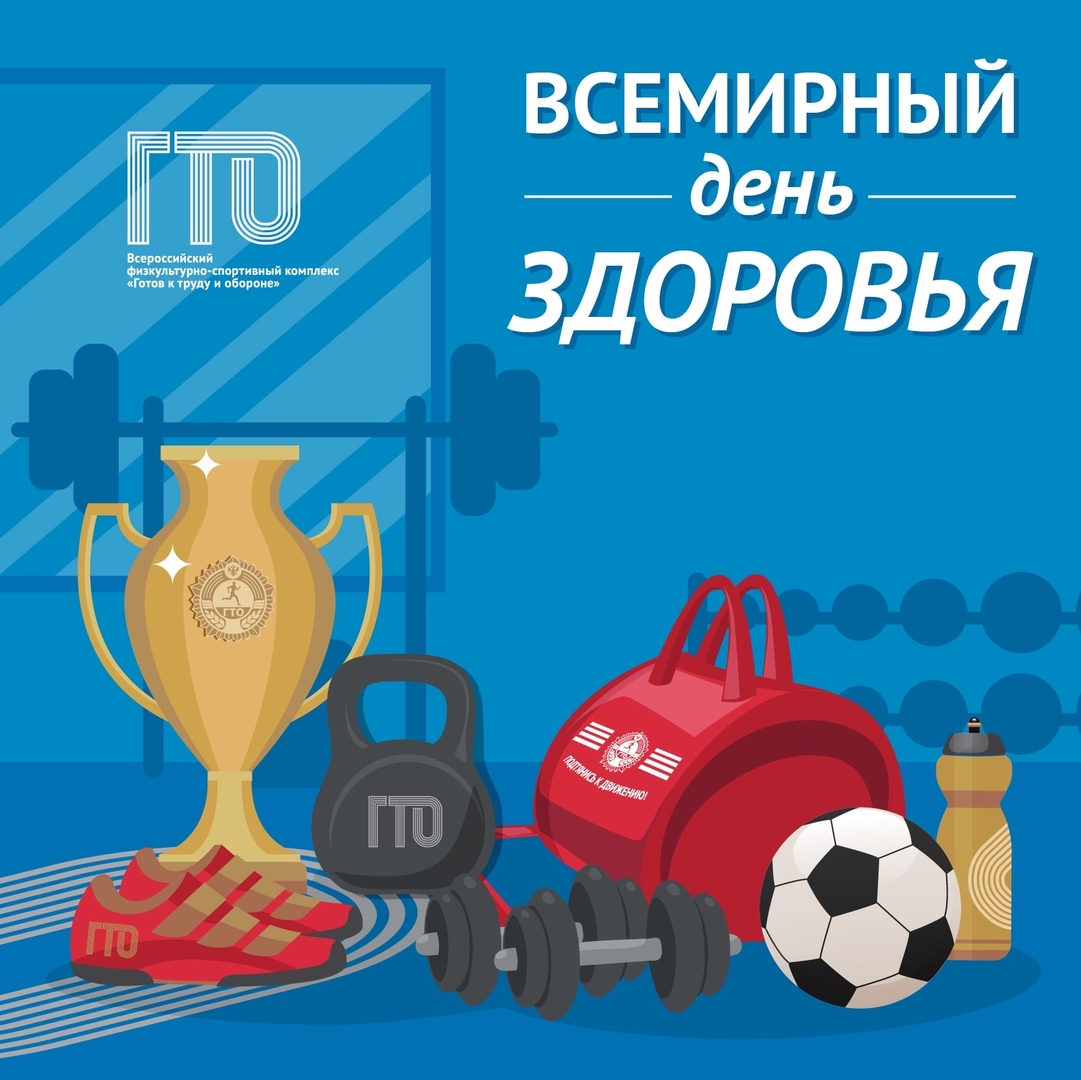 